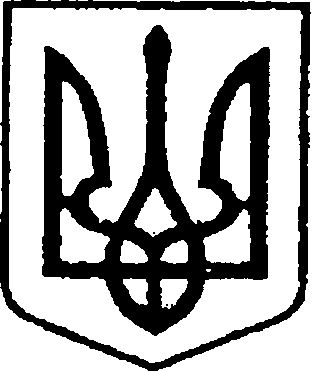                                                 УКРАЇНА   			                                            ЧЕРНІГІВСЬКА ОБЛАСТЬ            Н І Ж И Н С Ь К А    М І С Ь К А    Р А Д А 28 сесія VIII скликанняР І Ш Е Н Н Явід 09 лютого 2023р.                            м. Ніжин	                                 № 13-28/20234. Організацію виконання даного рішення покласти на першого заступника міського голови з питань діяльності виконавчих органів ради Вовченка Ф.І., начальника Управління комунального майна та земельних відносин Ніжинської міської ради Чернігівської області Онокало І.А.5. Контроль за виконанням даного рішення покласти на постійну комісію міської ради з питань житлово-комунального господарства, комунальної власності, транспорту і зв’язку та енергозбереження (голова комісії –  Дегтяренко В.М.).Міський голова							   	Олександр КОДОЛАВізують:Начальник Управління комунального майна та земельних відносин Ніжинської міської ради		      Ірина ОНОКАЛО Перший заступник міського голови з питань діяльності виконавчихорганів ради                                                     	                        Федір ВОВЧЕНКОСекретар Ніжинської міської ради                       	                Юрій ХОМЕНКОНачальник відділу юридично-кадрового забезпечення апарату виконавчого комітету Ніжинської міської ради    		                                                В`ячеслав ЛЕГАГоловний спеціаліст – юрист відділу бухгалтерськогообліку, звітності та правового забезпечення управліннякомунального майна та земельних відносин Ніжинськоїміської ради					   		       	  Сергій САВЧЕНКОГолова постійної комісії міської ради з питаньжитлово-комунального господарства, комунальноївласності, транспорту і зв’язку та енергозбереження	                                                     Вячеслав ДЕГТЯРЕНКОГолова постійної комісії міської ради з питаньрегламенту, законності, охорони прав і свобод громадян,запобігання корупції, адміністративно-територіальногоустрою, депутатської діяльності та етики                                Валерій САЛОГУБПро включення в перелік об`єктів комунальної власності Ніжинської територіальної громади  квартири № 6, будинку 51а за адресою: м. Ніжин, вулиця  Селянська   Відповідно до статей 25, 26, 42, 59, 60, 73 Закону України «Про місцеве самоврядування в Україні», Регламенту Ніжинської міської ради Чернігівської області, затвердженого рішенням Ніжинської міської ради від 27 листопада 2020 року № 3-2/2020 (зі змінами), враховуючи заяву Андрук Юлії Олексіївни, діючої від імені Кошик Андрія Михайловича,  від 05.12.2022 року, щодо не заперечення прийняття його квартири до комунальної власності Ніжинської територіальної громади з метою подальшої її приватизації, технічний паспорт на квартиру № 6, що знаходиться в м. Ніжин, по вул. Селянська № 51а,  виготовлений 26.04.2022 року комунальним підприємством «Ніжинське міжміське бюро технічної інвентаризації», ордер на службове жиле приміщення № 1 від 01серпня 1989 року №2, виданий радгоспом «Ніжинський», міська рада вирішила:1.Включити в перелік об`єктів комунальної власності Ніжинської територіальної громади квартиру № 6 у будинку 51а за адресою: м. Ніжин, вулиця  Селянська,  загальною площею 55,5 кв.м.2. Уповноважити начальника Управління комунального майна та земельних відносин Ніжинської міської ради Чернігівської області              Онокало І. А. здійснити заходи щодо державної реєстрації права комунальної власності Ніжинської територіальної громади  на квартиру № 6 у будинку 51а за адресою: м. Ніжин, вулиця  Селянська, з метою подальшої її приватизації відповідно до Закону України «Про приватизацію державного житлового фонду».3. Начальнику відділу комунального майна Управління комунального майна та земельних відносин Ніжинської міської ради Чернігівської області Чернеті О.О., забезпечити оприлюднення даного рішення на офіційному сайті Ніжинської міської ради протягом п’яти робочих днів після його прийняття.  